№ 01-02/2391 от 14.06.2023ТЕХНИЧЕСКОЕ ЗАДАНИЕОбучение по смежным профессиям: «Стропальщик» 10 ак.час«Люлечник» 10 ак.часПо завершению учебной программы между Заказчиком и Исполнителем подписывается Акт оказанных услуг в двух экземплярах.Требование к контрагенту:	Уровень образования:	Высшее техническое.•	Опыт проведения обучающих мероприятий в учебном центре или высшего образования и/или технического и профессионального образования в области промышленной безопасности. Начальник ООПфилиала «КЯУ» ТОО «ИВТ»					Молдабергенов Е.Е.Согласовано14.06.2023 12:04 Молдабергенов Ермек Ескермесович14.06.2023 13:16 Магулова Мирагуль Адильбековна 14.06.2023 13:21 Утемисов Уалихан Курбантаевич14.06.2023 14:14 Абилбекова Динара Абилбековна14.06.2023 14:29 Мурзабекова Елена АнатольевнаПодписано14.06.2023 14:35 Қайнбаев Н.А.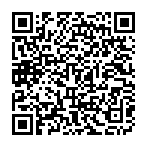 Форма итоговой аттестации: экзаменКонтингент: Рабочие№ п/пНаименование темЗаконодательство Республики Казахстан в области промышленной безопасности.Правила обеспечения промышленной безопасности для опасных производственных объектовОтветственность за нарушение законодательства в области промышленной безопасности.Правила обеспечения промышленной безопасности при эксплуатации грузоподъемных механизмовПравила обеспечения промышленной безопасности при эксплутации оборудования, работающего под давлениемОсновные сведения о грузоподъемных машинах                                   Основные сведения об организации надзора и обслуживания грузоподъемных машин      Производственная инструкция для оператора грузоподъемного механизмаОсобенности безопасности при работе грузоподъемного механизмаОхрана труда                                                                    Методы безопасной работы при строповке грузовСпособы оказания первой помощи пострадавшим при несчастных случаяхСредства индивидуальной защитыПравила противопожарной безопасностиАттестация (Проверка знаний)